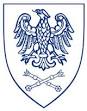 UNIWERSYTET ŚLĄSKIWydział Nauk SpołecznychInstytut Nauk Politycznych i DziennikarstwaUl. Bankowa 1140-007 Katowice_____________________________________________________________________________________KARTA ZGŁOSZENIOWAna konferencję naukową„25 lat transformacji w krajach Europy Środkowej i Wschodniej”Katowice, 26 listopada 2014 r.Imię i nazwisko…………………………………………………………………………………..Tytuł/stopień naukowy…………………………………………………………………………...Tytuł referatu……………………………………………………………………………………..Miejsce pracy/studiów……………………..……………………………………………………..……………………………………………………………………………………………………Adres do korespondencji……………………………………………………………………………………………………………………………………………………………………………....Telefon…………………………………………………………………………………………....E-mail…………………………………………………………………………………………….Wymagania sprzętowe (*)		Rzutnik multimedialny		Rzutnik foliiStreszczenie referatu…………………………………………………………………………..……………………………………………………………………………………………………...…………………………………………………………………………………………………...…………………………………………………………………………………………………...…………………………………………………………………………………………………...…………………………………………………………………………………………………...…………………………………………………………………………………………………...…………………………………………………………………………………………………...…………………………………………………………………………………………………… (*) Prosimy wstawić znak X. Informacje do faktury (**)Nazwa instytucji……………………………………………………………………………………………………………………………………………………………………………………...Adres…………………………………………………………………………………………….…………………………………………………………………………………………………...NIP………………………………………………………………………………………………Sugestie i propozycje dla organizatorów…………………………………………………………………………………………………...…………………………………………………………………………………………………...				…………………………………………………………………				Miejscowość, data, podpis referenta			Dziękujemy za wypełnienie karty zgłoszeniowej(**) Na fakturze będą umieszczone informacje dotyczące osoby bądź instytucji, jakie znajdują się na przelewie bankowym, skąd wpłynęły środki finansowe do UŚ. Prosimy o dokonywanie wpłat za pośrednictwem tej instytucji/osoby, która finansuje udział w konferencji lub zaznaczenie tej informacji w tytule przelewu.Nr konta:ING Bank Śląski S.A.74 1050 1214 1000 0007 0000 7909 (proszę  o dopisek: Konferencja 25 lat transformacji)Kontakt z organizatorami:mgr Jerzy WiśniewskiE-mail: jurekwisniewski@op.plTel. kom.: 604058562